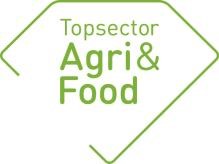 Bijlage: Titels van de producten of een link naar de producten op een openbare website  Wetenschappelijke artikelenArticle:  Value Chains and Technology Transfer to Agriculture in Developing and Emerging Economies.  Kuijpers, R. and J. Swinnen.  American Journal of Agricultural Economics,  2016 Article: Operationalising the health aspects of sustainable diets: a review. Mertens, van ’t Veer, Hiddink, Steijns, Kuijsten. Public Health Nutrition, 2016 Article: An Economic Tool for Tracing the Origins of Nutrients with Entry Points for Action. Rutten, M., A. Tabeau and F. Godeschalk. Under journal revision, 2016 Paper: Metrics, models and foresight for European sustainable food and nutrition security: the vision of the SUSFANS project. http://dx.doi.org/10.1016/j.agsy.2016.10.014. Martine Rutten, Thom J. Achterbosch, Imke J.M. de Boer, Jesus Crespo Cuaresma, Johanna M. Geleijnse, Petr Havlík, Thomas Heckelei, John Ingram, Adrian Leip, Stéphan Marette, Hans van Meijl, Louis-Georges Soler, Johan Swinnen, Pieter van ’t Veer, Joost Vervoort, Andrea Zimmermann, Karin L. Zimmermann, Monika Zurek. Agricultural Systems, 2016RapportenPublic Report: A Framework for Assessing and Devising Policy for Sustainable Food and Nutrition Security in EU: The SUSFANS conceptual framework. Monika Zurek, John Ingram, Andrea Zimmermann, Maria Garrone, Martine Rutten, Inge Tetens, Adrian Leip, Pieter van’t Veer, Muriel Verain, Emily Bouwman, Stephan Marette, Chiaoya Chang, Catharina Latka, Sara Hornborg, Friederike Seville Ziegler, Joost Vervoort, Thom Achterbosch, Ida Terluin, Petr Havlik, Andre Deppermann. http://susfans.eu/portfolio/framework-assessing-and-devising-policy-sustainable-food-and-nutrition-security-eu-susfans Confidential Report: Metrics to assess Sustainable Food and Nutrition Security of the EU Food System: A progress report. Monika Zurek, John Ingram, Martine Rutten, Andrea Zimmermann, Maria Garrone, Inge Tetens, Adrian Leip, Sara Hornborg, Petr Havlík, Thom Achterbosch, Joost Vervoort, Anneleen Kuijsten, Lindsay Shutes, Louis-George Soler. Public Report: Analysis of the web-survey on consumers’ knowledge about nutrition, environment and the importance of relevant determinants. Emily Bouwman, Muriel Verain, Harriëtte Snoek. http://susfans.eu/portfolio/deliverable-21-consumers%E2%80%99-knowledge-about-determinants-fo-sustainable-diet Public Report: Protocol for defining the nutritional adequacy of total diets and foods consumed in EU countries. Elly Mertens, Anneleen Kuijsten, Marianne Geleijnse, Pieter van ’t Veer, Ellen Trolle, Inge Tetens, Marcela Dofková , Lorenza Mistura, Laura D’Addezio, Marika Ferrari , Carine Dubuisson, Sandra Favret. http://susfans.eu/portfolio/deliverable-22-protocol-defining-nutritional-adequacy-total-diets-and-foods-consumed-eu Confidential report: Can Information about Health and Environment Beef Up the Demand for Meat Alternatives? NTUStephan Marette (INRA) Confidential report: Food Standards and Sustainability – A Review and Conceptual Framework. CEPS.Public Report: The drivers of livestock production in the EU. Hannah van Zanten, Ollie van Hal, and Imke de Boer. http://susfans.eu/portfolio/deliverable-41-drivers-livestock-production-eu Public Report: The drivers of fisheries and aquaculture production in the EU. Sara Hornborg, Kristina Bergman and Friederike Ziegler. http://susfans.eu/portfolio/deliverable-42-drivers-fisheries-and-aquaculture-production-eu Public Report: Establishing a common accounting system for the LCA and emission leakage in the CAPRI model. Andrea Zimmermann (UBO) and Adrian Leip (JRC).  http://www.susfans.eu/portfolio/deliverable-44-crop-production-context-food-and-nutrition-security-0 Public Report: The SUSFANS Stakeholder Core Group, drawn across different sectors and roles in European sustainable food and nutrition security. John Ingram (UOXF), Pierre Dussourt (ILSI-EU) and Thom Achterbosch (Wageningen U&R). http://susfans.eu/portfolio/d-61-susfans-stakeholder-core-group-drawn Public Report: Fundamentals, Speculation or Macroeconomic Conditions? On the Determinants of Commodity Price Dynamics, with an Application to Arabica Coffee. IIASA. http://susfans.eu/portfolio/deliverable-81-decomposition-agricultural-commodity-markets-volatility-between Confidential Report: Forecasting Commodity Prices: A Comprehensive Approach. Jesus Crespo Cuaresma, Jaroslava Hlouskova, and Michael Obersteiner (IIASA) Public Report: The SUSFANS communication plan. WUR-LEI. Web-link Public version: to be completed! Public Report: Logo and Website. WUR-LEI. Web-link Public version: to be completed!Public Report: First leaflet and press release. WUR-LEI. Web-link Public version: to be completed! Confidential Report: Consortium Agreement. WECR. Algemene gegevens TKI-Nummer  AF 15027 Titel SUSFANS: Metrics, models and foresight for sustainable food and nutrition security in Europe. Topsector (A&F of T&U)  -Projectleider (onderzoek) Thom Achterbosch Werkelijke startdatum 01/04/2015 Werkelijke einddatum 01/03/2019 Korte omschrijving inhoud Werken aan “EU voedselsystemen voor gezondheid, milieu en onderneming”.  SUSFANS wil door middel van  toonaangevende wetenschappelijke resultaten het voedselsysteem binnen de Europese Unie verbeteren en  duurzaam maken. Kortom: duurzame voedselzekerheid (FNS) in de EU. HighlightsHet wetenschappelijke perspectief van het SUSFANS project is gepresenteerd op conferenties en is vastgelegd in het peer-reviewed wetenschappelijke tijdschrift: “Metrics, models and foresight for European sustainable food and nutrition security: the vision of the SUSFANS project” Martine Rutten et al., Agricultural Systems, 2016 http://dx.doi.org/10.1016/j.agsy.2016.10.014 Aantal opgeleverde producten in 2016 Aantal opgeleverde producten in 2016 Aantal opgeleverde producten in 2016 Aantal opgeleverde producten in 2016 Wetenschappelijke artikelen  Rapporten Artikelen in vakbladen Inleidingen/ workshops/ invited lectures 416--